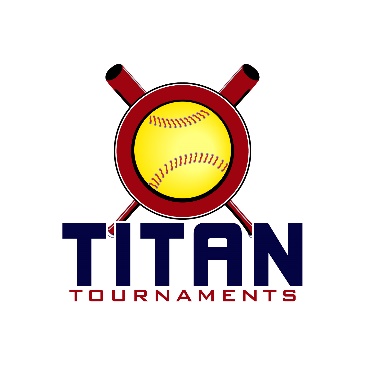 Thanks for playing ball with Titan!Below you will find the seeding schedule, beneath the seeding schedule you will find seeding divisions, brackets, and some important rules to note.
12U & 14U Park Address: Lamar Murphy Park – 1801 Country Farm Road, Jefferson, GA

Format: 3 seeding games and single elimination bracket playEntry Fee - $315Team Gate Fee - $115

Sanction $35 if unpaid in 2018Please check out the How much does my team owe document, to post at 3pm Friday.Rosters must be submitted to me via email prior to the tournament tournamenttitan@gmail.com. Roster/waiver forms can be found by holding the control button while clicking the following words - Roster & Waiver Form  At the absolute latest, you must submit your roster prior to first pitch at the tournament. Rosters will be filed electronically and you will be able to retain your hard copy. Coaches must have birth certificates available on site.*14U will cross seed into one bracket* 
*12U top 3 seeds from Amer. & Nat. play gold, bottom 3 from Amer. & Nat. play silver*Run rule is 12 after 3, 10 after 4, 8 after 5. Games are 7 innings if time permits.
The pitcher shall have both feet touching the pitching rubber, and shall continue to do so until the forward step.
The on deck circle is on your dugout side. If you are uncomfortable with your player being that close to the batter, you may have them warm up further down the dugout, but they must remain on your dugout side.
Headfirst slides are allowed, faking a bunt and pulling back to swing is allowed.Runners must make an attempt to avoid contact, but do not have to slide.
Warm Up Pitches – 5 pitches between innings or 1 minute, whichever comes first.Coaches – one defensive coach is allowed to sit on a bucket or stand directly outside of the dugout for the purpose of calling pitches. Two offensive coaches are allowed, one at third base, one at first base.
Offensive: One offensive timeout is allowed per inning.
Defensive: Three defensive timeouts are allowed during a seven inning game. On the fourth and each additional defensive timeout, the pitcher must be removed from the pitching position for the duration of the game. In the event of extra innings, one defensive timeout per inning is allowed.
An ejection will result in removal from the current game, and an additional one game suspension. Flagrant violations are subject to further suspension at the discretion of the onsite director.Game TimeFieldAge GroupTeamScoreTeamLamar Murphy Park Seeding GamesLamar Murphy Park Seeding GamesLamar Murphy Park Seeding GamesLamar Murphy Park Seeding GamesLamar Murphy Park Seeding GamesLamar Murphy Park Seeding Games8:00am112UMountain View13-2Tigers8:00am212UGwinnett Titans13-2TPS - Ray8:00am312UGA Sandlot9-4Dacula Crushers8:00am414UCrush 046-9T-Birds8:00am514UThunder Chickens8-7Country Wide9:25am112UDSO – Baugchum21-0Walton Rockets9:25am212UGwinnett Titans5-8Tigers9:25am312UGA Octane7-2HK Freeze 069:25am414UNorth GA Thunder4-11Velo9:25am514USouthern Explosion10-2Sandlot10:50am112UMountain View5-3TPS - Ray10:50am212UGwinnett Titans7-7Walton Rockets10:50am312UThrashers0-15GA Legends10:50am414UNorth GA Thunder3-10T-Birds10:50am514USouthern Explosion1-6Country Wide12:15pm112UDSO – Baughcum17-1TPS - Ray12:15pm212UGA Sandlot4-0GA Octane12:15pm312UDacula Crushers7-1HK Freeze 0612:15pm414UCrush 043-3Velo12:15pm514UThunder Chickens8-5Sandlot1:40pm112UWalton Rockets3-7Tigers1:40pm212UGA Sandlot4-2Thrashers1:40pm312UGA Legends0-10GA Octane1:40pm414UCrush 045-6North GA Thunder1:40pm514UCountry Wide6-3Sandlot3:05pm112UDSO – Baughcum4-7Mountain View3:05pm212UThrashers1-7Dacula Crushers3:05pm312UGA Legends9-3HK Freeze 063:05pm414UT-Birds3-2Velo3:05pm514UThunder Chickens8-1Southern Explosion12U American12U National14U American14U NationalThrashersDSO – BaughcumSo. ExplosionNorth GA ThunderGA LegendsGwinnett TitansThunder ChickensCrush 04GA SandlotTPS – RayCountry WideVeloGA OctaneWalton RocketsSandlotT-BirdsHK Freeze 06Mountain ViewDacula CrushersTigers8 Team Single Elimination8 Team Single Elimination8 Team Single Elimination14U Bracket14U Bracket14U Bracket14U Bracket14U BracketThunder Chickens 5Thunder Chickens 5A1Field 4 - 4:30(1Crush 5 Crush 5 N4 Crush 04 9(5 Countrywide 3 Countrywide 3 Countrywide 3 Countrywide 3Field 4 - 7:20Country Wide 7Country Wide 7A2Field 5 - 4:30(2 Countrywide 9N3 N Ga Thunder 0Field 4 - 8:45Field 4 - 8:45(7CHAMPIONCHAMPIONCHAMPIONT Birds 9T Birds 9N1Field 4 - 5:55(3Sandlot 4 Sandlot 4 A4 Sandlot 13(6 Velo 5Field 5 - 7:20Velo 7Velo 7N2Field 5 - 5:55(4 Velo 5A3 Southern Explosion 16 TEAM SINGLE ELIMINATION6 TEAM SINGLE ELIMINATION6 TEAM SINGLE ELIMINATION6 TEAM SINGLE ELIMINATION Ga Sandlot 7 Ga Sandlot 7 Ga Sandlot 712U Gold12U Gold12U Gold12U GoldA1 DSO 4 DSO 4 DSO 4Field 1(3 Sandlot 1 Sandlot 1 Sandlot 1N25:55Field 1(14:30 DSO 6 DSO 6 DSO 6A3 Dacula Crushers 1Field 1(58:45CHAMPIONCHAMPIONCHAMPIONOctane 6Octane 6Octane 6A2Field 2(2 Octane 3 Octane 3 Octane 34:30N3 Tigers5 Field 1(47:20 Mt View 2 Mt View 2 Mt View 2N1 Mt View 46 TEAM SINGLE ELIMINATION6 TEAM SINGLE ELIMINATION6 TEAM SINGLE ELIMINATION6 TEAM SINGLE ELIMINATION Legends 3 Legends 3 Legends 312U Silver12U Silver12U Silver12U SilverA4Rockets 6Rockets 6Rockets 6Field 3(3 Rockets 15 Rockets 15 Rockets 15N55:55Field 3(14:30 Rockets 4 Rockets 4 Rockets 4A6 Thrashers 2Field 2(58:45CHAMPIONCHAMPIONCHAMPION Freeze 5 Freeze 5 Freeze 5A5Field 2(2 TPS 7 TPS 7 TPS 75:55N6 TPS 6Field 2(4 TPS 27:20N4 Titans 6